Sample Incident Report(To be completed by physician and staff only)Event Date_________________ Time____________ Location________________________________	
Person involved _______________________________________ DOB _______________________       Patient                  Visitor           Other_______________________Address _______________________________ Phone No.___________________Incident involved:      Equipment   Medication      Other_______________________________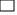 Description of incident/concern____________________________________________________________________________________________________________________________________________________________________________________________________________________________  ____________________________________________________________________________________________________________________________________________________________________  Treatment provided/offered________________________________________________________________________________________________________________________________________________________________________________________________________________________________Physician notified of incident: Y     NWitness(es)________________________________________________________________________Form completed by                                                                     Date/time_______________________DO NOT FILE WITH MEDICAL RECORDDO NOT COPY DO NOT PROVIDE TO PATIENTIncident follow up recommended:   Y     N    If yes, describe __________________________Date Resolved_____________________________